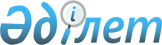 Қарғалы аудандық мәслихатының 2020 жылғы 16 қыркүйектегі № 501 "Қарғалы ауданында бейбіт жиналыстарды ұйымдастыру және өткізу үшін арнайы орындарды, бейбіт жиналыстарды ұйымдастыру және өткізу үшін арнайы орындарды пайдалану тәртібін, олардың шекті толу нормаларын, сондай-ақ бейбіт жиналыстарды ұйымдастыру және өткізу үшін арнайы орындарды материалдық-техникалық және ұйымдастырушылық қамтамасыз етуге қойылатын талаптарды, пикеттеуді өткізуге тыйым салынған іргелес аумақтардың шекараларын айқындау туралы" шешіміне өзгеріс енгізу туралыАқтөбе облысы Қарғалы аудандық мәслихатының 2024 жылғы 9 ақпандағы № 129 шешімі. Ақтөбе облысының Әділет департаментінде 2024 жылғы 13 ақпанда № 8500 болып тіркелді
      ШЕШТІ:
      1. "Қарғалы ауданында бейбіт жиналыстарды ұйымдастыру және өткізу үшін арнайы орындарды, бейбіт жиналыстарды ұйымдастыру және өткізу үшін арнайы орындарды пайдалану тәртібін, олардың шекті толу нормаларын, сондай-ақ бейбіт жиналыстарды ұйымдастыру және өткізу үшін арнайы орындарды материалдық-техникалық және ұйымдастырушылық қамтамасыз етуге қойылатын талаптарды, пикеттеуді өткізуге тыйым салынған іргелес аумақтардың шекараларын айқындау туралы" Қарғалы аудандық мәслихатының 2020 жылғы 16 қыркүйектегі № 501 шешіміне (Нормативтік құқықтық актілерді мемлекеттік тіркеу тізілімінде № 7487 тіркелген) мынадай өзгеріс енгізілсін:
      көрсетілген шешімнің 2 қосымшасы осы шешімнің қосымшасына сәйкес жаңа редакцияда жазылсын.
      2. Осы шешім оның алғашқы ресми жарияланған күнінен кейін күнтізбелік он күн өткен соң қолданысқа енгізіледі. Қарғалы ауданында пикеттеуді өткізуге тыйым салынған іргелес аумақтардың шекаралары
      Пикеттеуді өткізуге тыйым салынған іргелес аумақтардың шекаралары айқындалсын:
      1) жаппай жерлеу орындарында;
      2) теміржол, су және автомобиль көлігі объектілерінде және оларға іргелес жатқан аумақтарда – 800 метр;
      3) мемлекеттің қорғаныс қабілетін, қауіпсіздігін және халықтың тыныс-тіршілігін қамтамасыз ететін ұйымдарға іргелес жатқан аумақтарда– 800 метр;
      4) қауіпті өндірістік объектілерге және пайдалануы арнайы қауіпсіздік техникасы қағидаларын сақтауды талап ететін өзге де объектілерге іргелес жатқан аумақтарда – 800 метр;
      5) магистральдық теміржол желілерінде, магистральдық құбыржолдарда, ұлттық электр желісінде, магистральдық байланыс желілерінде және оларға іргелес жатқан аумақтарда – 800 метр.
					© 2012. Қазақстан Республикасы Әділет министрлігінің «Қазақстан Республикасының Заңнама және құқықтық ақпарат институты» ШЖҚ РМК
				
      Қарғалы аудандық мәслихатының төрағасы 

С. Аманжолов
Қарғалы аудандық мәслихаты 
2024 жылғы 9 ақпандағы 
№ 129 шешіміне қосымшаҚарғалы аудандық 
мәслихатының 2020 жылғы 
16 қыркүйектегі № 501 
шешіміне 2 қосымша